ОТЗЫВ РУКОВОДИТЕЛЯ ВЫПУСКНОЙ КВАЛИФИКАЦИОННОЙ РАБОТЫТема выпускной квалификационной работы «Оценка инженерно-геологических условий на территории Русско-Юрмашского сельсовета муниципального района Уфимский район Республики Башкортостан».Автор Шайнурова Айгуль РимовнаОбразовательная программа: ВМ.5798.2020 «Гидрогеология и инженерная геология»  Уровень: МагистратураРуководитель: Еремеева Анастасия Александровна, старший преподаватель кафедры грунтоведения и инженерной геологии, кандидат геолого-минералогических наук.Отмеченные достоинства работы. Автор выпускной квалификационной работы принимал непосредственное участие в работе по объекту «Проекты планировок и проекты межевания территорий, расположенных на территории сельского поселения Русско-Юрмашский сельсовет муниципального района Уфимский район Республики Башкортостан». По материалам автором опубликовано 2 статьи, входящих в перечень РИНЦ: в V Международной научно-практической конференции «Наука и инновации в современном мире» и в V Международной научно-практической конференции «Современный взгляд на науку и образование».В работе выполнено районирование территории будущей застройки по опасности развития инженерно-геологических процессов, особое внимание уделено развитию карстово-суффозионных процессов. В работе выявлены наиболее благоприятные территории для строительства. На остальных участках рекомендован комплекс мер по инженерной защите от опасных геологических процессов и приведены рекомендации. При выполнении работы автор проявил самостоятельность. Отмечается научный подход к систематизации, обработке данных.Содержание работы полностью соответствует заявленной теме и имеет практическое значение для будущей застройки территории. Работа написана хорошим техническим языком, содержание полностью раскрывает заявленную тему работы, содержит четкие логические выводы по выполненным результатам работ.  Отмеченные недостатки работы: В работе подробно описаны такие негативные инженерно-геологические процессы как подтопление и затопление, их распространение, но графических схем, отражающих их распространение, не составлено. Заключение руководителя:Выпускная квалификационная работа Шайнуровой Айгуль Римовны отвечает всем требованиям к выпускным квалификационным работам и заслуживает оценки «ОТЛИЧНО».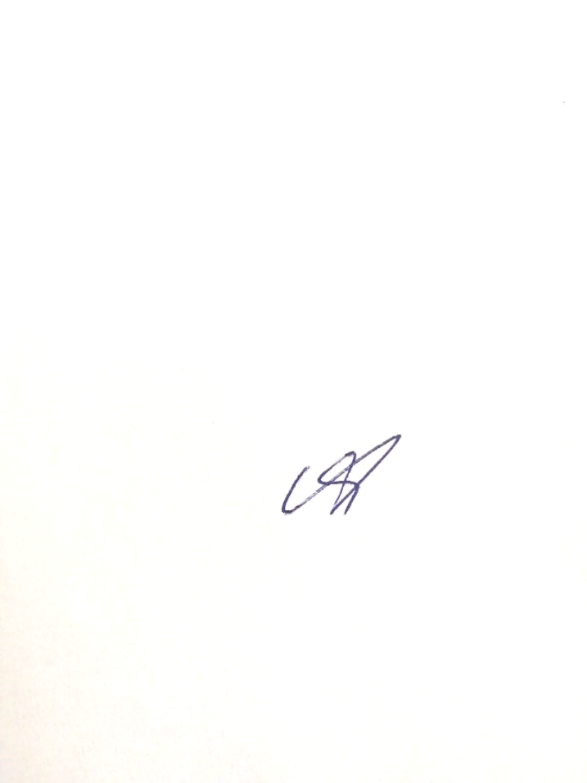 Руководитель    к.г.-м.н.  Еремеева А.А.                                              «23»  мая   2022  г.Требования к профессиональной подготовкеСоответствуютВ основномсоответствуютНесоответствуютуметь корректно формулировать и ставить задачи (проблемы) своей деятельности при выполнении ВКР, анализировать, диагностировать причины появления проблем, определять их актуальность+устанавливать приоритеты и методы решения поставленных задач (проблем);+уметь использовать, обрабатывать и анализировать современную научную, статистическую, аналитическую информацию; +владеть современными методами анализа и интерпретации полученной информации, оценивать их возможности при решении поставленных задач (проблем)+уметь рационально планировать время выполнения работы, определять грамотную последовательность и объем операций и решений при выполнении поставленной задачи;+уметь объективно оценивать полученные результаты расчетов и вычислений;+уметь анализировать полученные результаты интерпретации данных;+знать и применять методы системного анализа; +уметь осуществлять междисциплинарные исследования;+уметь делать самостоятельные обоснованные и достоверные выводы из проделанной работы+уметь пользоваться научной литературой профессиональной направленности+уметь применять современные графические, картографические, компьютерные и мультимедийные технологии в исследовании+уметь использовать картографические методы с применением ГИС+